POPRVÉ DO ŠKOLKYPrvní dny ve školce jsou plné nových věcí, lidí, zážitků a neznámých situací pro celou rodinu. Děti se ocitají v cizím prostředí, vstupují do nového, velkého kolektivu dětí, jsou obklopeny dospělými, které ještě neznají, mnohé jsou poprvé někde bez rodičů. Velká změna je i pro rodiče, hlavně pro maminku, která dosud s dítětem trávila většinu času.Ujistěte dítě o tom, že je do školky neodkládáte.Již před nástupem je dobré dítě se školičkou pozitivně seznámit, aby se do školky těšilo. Povídejte si s ním o hračkách, kamarádech, přijďte s ním do školičky na návštěvu,.. vysvětlete mu, že je máte rádi, a že nechodí do školky proto, že na ně nemáte čas, anebo že s ním nechcete být doma. Rodiče chodí do práce, děti do školky. V žádném případě dítě školkou nestrašte!Postupné zvykáníPokud Vám to umožňuje pracovní doba nebo nástup do zaměstnání, je postupné zvykání ideální. Děti si zvykají formou zkráceného pobytu na prostředí, režim i kolektiv. Vysvětlete dítěti, že bude ve školce s paní učitelkou a kamarády, paní učitelka v tuto chvíli nahrazuje maminku, může se na ni se vším obrátit. Čas strávený v nvém prostředí prožívá každé dítě jinak, některé se vždy těší, v jiném vyvolává odloučení od maminky pocity smutku, další je v prvních dnech nadšené, ale najednou se po nějakém čase objeví bezdůvodný pláč. Buďte trpělivý.Rozlučte se krátceKdyž se budete s dítětem loučit, udělejte to krátce, dobu loučení neprotahujte. Z našich zkušeností víme, že mnohdy rodič snáší odloučení hůř než dítě a přenáší na něj své obavy. Věřte tomu, že naprostá většina dětí, se brzy po odchodu rodiče uklidní. Domluvte se na čase, kdy pro dítě přijdete (po obědě, po spinkání apod.) a tuto domluvu vždy dodržte! Neslibujte, že přjdete dřív, než budete moci.Povídejte si s dítětemPovídejte si s dítětem, co se mu ve školičce líbilo, s čím si hrálo, co mělo dobrého k jídlu, jaké má kamarády, jestli bylo venku apod. Tyto rozhovory jsou důležité pro upevnění vztahu k mateřské škole, ale též k prohloubení vztahu mezi rodičem a dítětem. Dítě bude mít radost, že zvládne samostatný pobyt ve školce. Neříkejte doma dítěti, že to muselo být strašné vydržet takovou dobu bez maminky. Naopak vyzdvihněte jeho pěkné zížitky, v rámci možností pokračujte v rozvíjení tématu daného týdne, opakování písniček a básniček. Komunikujte s učitelkouMateřská škola je zařízení, které doplňuje výchovu v rodině a vzdělávání – je tedy závislá na spolupráci s Vámi – rodiči. Podělte se s námi o Vaše přání, obavy a s důvěrou se na nás obracejte. Naše rady neberte jako kritiku, ale jako jednu z cest směrem k našemu společnému cíli a tím je SPOKOJENÉ DÍTĚ. CO POTŘEBUJE UMĚT DÍTĚ PŘED VSTUPEM DO MŠDenní režimV době před nástupem dítěte do kolektivního zařízení je pro dítě potřebné, aby bylo přivyklé klidnému, ale pravidelnému dennímu řádu (vstává ve stejnou dobu, činnosti a jídlo jsou nabízeny ve stejnou dobu, chodí spát pravidelně v…. hodin atd.). Pestrý program dítě většinou přijímá ochotně, ale větším vybočením z časového režimu dítě znejistí, nabourávají se jeho představy o plynutí času. Denní režim a program určuje dospělý, není dobré zvykat dítě na to, že pokaždé vyhovíme jeho přání a vše podřídíme právě jemu. Mnoho tvořivých činností však je možné provádět na základě dohody s dětmi.Odloučení od rodičůVětšinou bývá dítě schopno setrvat na kratší dobu u prarodičů, kamarádky, tety apod.Je nutné s dítětem vždy předem dohodnout, jak se vrátíte a dohodu dodržet. Tím se dítě „otužuje“ a jeho nejistota v novém prostředí nebude tak veliká, neboť poznalo, že jej opouštíte opravdu jen na domluvenou dobu. Stejně důležité je i to, aby v cizím prostředí přijímalo jídlo, chodilo na WC a komunikovalo s dospělým. JídloDítě by mělo jíst všechny druhy potravin, nemělo by zásadně odmítat žádný typ jídla. Výjimkou jsou samozřejmě lékařem nařízené diety. Problémem je, když nejí chleba, ale jen rohlíky, odmítá všechny druhy zeleniny i ovoce, nechce brambory, ani rýži, ani těstoviny atd. Nejvíc škody můžeme natropit jednak násilným nucením, ale stejně tak i soustavným ustupováním a dokrmováním sušenkami či hranolky apod. Dítě by nikdy nemělo mít dospělého svými vrtochy „v hrsti“, vydírat ho, být doprošováno či odměňováno za snězení porce.Ve školce potřebuje umět se samo najíst (ukusovat z krajíce chleba, polévku a hl. jídlo jíst lžíci).Hygiena Dítě by mělo před nástupem do MŠ umět srozumitelně sdělit své potřeby, samo se obsloužit na WC a u umyvadla, samostatně se vysmrkat apod. Oblékání, úklidJe potřebné, aby si poznalo své věci, umělo si samo svléknout a obléknout základní oblečení (spodní prádlo, tričko, punčocháče, ponožky, tepláky…)Dítě by mělo znát základní umístění potřebných věcí v domácností, tento řád dodržovat a umět věci samostatně uložit na správné místo (oblečení, hračky, utěrky, kapesníky apod.).Komunikace Před vstupem do MŠ je nezbytné, aby dítě reagovalo na své jméno. Na zavolání otočí hlavu k volajícímu a podívá se, aby rozumělo, co se mu říká. Umí poslechnout běžný pokyn (prosím, pojď sem, to neber, ukliď si hračku, přines si svetr apod.). zná své jméno a příjmení.Umí pozdravit, poprosit, poděkovat – zdvořilostní návyky má vypěstované z domova. Mluví se známými dospělými – kamarádkou, tetou, sousedem, … odpovídá na jejich dotazy, umí o něco požádat (jít na WC, půjčit si něco), vypráví jim, co zažilo.Zná několik písniček, básniček, pohádek, knížek. Není ale nuceno je říkat na požádání.Důsledná příprava na docházku školky je důležitá jak pro dítě, tak pro rodiče. Dítě přestává být opečovávaným batoletem a stává se malým školáčkem.Ve školce přijdou na řadu i mnohé nové zkušenosti – zejména z oblasti sociálních kontaktů. Dítě bude muset přijmout autoritu „cizí učitelky“, učit se společně žít s dalšími vrstevníky. To přinese mnohá omezení jeho dosavadních zvyklostí. A soužití s dětmi i dospělými půjde snáze, když bude umět o svoji osobu pečovat samostatně a bude si umět říci, co potřebuje, jak se cítí.JAK USNADNIT DÍTĚTI VSTUP DO MATEŘSKÉ ŠKOLY ANEB CO BY DÍTĚ MĚLO UMĚT Znát své jméno a příjmení, zastavit se na zavolání.Samo si svléknout, obléknout části oděvu. ( pomůžeme se zipy, punčocháčemi, knoflíky)Umět si nazout, obout boty, bačkory.Uložit si věci na své místo, poznat si je.Vysmrkat se, používat kapesník.Držet lžíci, umět se najíst.Při jídle sedět u stolu.Odnést, přinést si tácek, hrníček, talíř.Umět se napít z hrníčku, sklenice.Samostatně použít toaletu, toaletní papír.Umět si umýt ruce mýdlem, obličej, opláchnout, utřít do ručníku.Chůzi po schodech.Být připraveno na pobyt venku v rozmezí 1,5 hodiny (choďte s dítětem, nenoste ho a nevozte)Umět se podělit o hračku, uklidit ji na své místo.Umět sdělit své potřeby, přání.Umět poděkovat, poprosit.Zvládnout odloučení od rodičů.Zvládnout manipulaci s jednoduchým výtvarným materiálem (hra s modelínou, barvami a štětcem, hry s papírem – mačkání, lepení, správné držení kreslícího materiálu).Doporučujeme dítěti denně číst lidové pohádky a vyprávět si o jejich postavách (O Červené Karkulce, O veliké řepě..)Všechny tyto činnosti tříleté dítě hravě zvládne, to jenom, Vás někdy zkouší. Buďte trpěliví při učení, slovně dítě povzbuzujte a veďte. Dopřejte mu dostatek času k učení k samostatnosti. Odměnou Vám bude zdravě sebevědomá osobnost, která snáze zvládne přechod z rodinného prostředí do dětského kolektivu. Maminko a tatínku, pokud dítě něco nezvládá, začněte s tím hned. Buďte při výchově jednotní v požadavcích. Paní učitelky od prvního vstupu dítěte do třídy hrou a vhodně volenými aktivitami připravují děti na bezproblémový vstup do základní školy. Není v silách paní učitelek za dítě to, co s Vaší trpělivostí zvládne samo. Je vhodné si s dítětem o mateřské škole vyprávět. Nikdy školou dítěti nevyhrožujte. Pokud má chodit rádo, musí mít kladný vztah ke škole a ne školu jako trest. MAMINKO A TATÍNKU, PROSÍM …..Přiveďte mě do školky a choďte si pro mě vždy včas, není mi příjemné být poslední.Pokud nebudeme stíhat, zavolejte paní učitelce, aby se mnou počítala.Neprotahujte ranní loučení, je mi potom ještě větší smutno.Nevoďte mě do školky, když mi není dobře nebo jsem nemocný, nakazil bych kamarády, celý den bych tam proplakal a paní učitelka by vám stejně zavolala, ať si pro mě přijdete.Nedávejte mu potají do košíčku, do kapsičky ani s sebou do školky, žádné sladkosti, ve školce mají pro nás sladké svačinky, které jsou pro nás vhodné.Když budu mít narozeniny, můžete pro děti upéct něco dobrého, nebo donést nějaké ovoce a zeleninu, všichni to pak společně oslavíme a o dobrůtky se rozdělíme.Čtěte pozorně informace na dveřích, abyste na nic důležitého nezapomněli.Buďte upřímní a nezapomeňte paním učitelkám sdělit všechny důležité věci, nebo změny, které by měly vědět.Jděte nám příkladem a dodržujte školková pravidla s námi. CO DÍTĚ POTŘEBUJE DO MŠDo třídy:Přezůvky pohodlné, velikostně odpovídající, bezpečné (nejvhodnější jsou uzavřené papuče s bílou podrážkou, nevhodné jsou pantofle)Pohodlné oblečení, které mu umožní pohyb, respektující teplotu v místnosti.Do své skříňky v šatně:Náhradní triko s krátkým rukávem, náhradní triko s dlouhým rukávem, náhradní tepláčky, náhradní spodní prádlo, náhradní ponožky. V zimě i náhradní punčocháčeNa pobyt venku:Děti si na každý pobyt venku převlékají tepláčky (které si mohou ušpinit)V letních měsících i pokrývka hlavy. Do postýlky:Pyžamo (každý pátek si jej děti nosí domů na výměnu)Prosím rodiče, aby ve vlastním zájmu osobní věci dětí podepsali. Neručíme za poškození hraček, které si děti z domu přinesou, proto je raději nechejte doma. Ve školce máme hraček dost. Také prosíme vybírejte takové oblečení a obuv, které si dítě zvládne samo obléknout a svléknout. Rozvíjíte tak jeho pocit důležitosti a samostatnosti. Z bezpečnostních důvodů NEDÁVEJTE DĚTEM řetízky, přívěsky, prstýnky, žvýkačky,…Péče o zdraví dětí:Prosím rodiče, aby včas informovali o zdravotních potížích a onemocněních.Do mateřské školy chodí děti pouze zdravé – buďte ohleduplní k ostatním!Dítě s příznaky nemocí může učitelka odmítnout do kolektivu přijmout. Děkujeme kolektiv MŠ.Dítě můžete z MŠ odhlásit telefonicky na číle 585 964 355.Obědy se odhlašují po registraci na strava.cz ve školní jídelně dostanete přihlašovací údaje. Obědy lze odhlásit každý všední den do 11:30 a o víkendu do neděle do 19:00.Pedagogické pracovnice zodpovídají za bezpečnost a zdraví dítěte od doby převzetí od rodiče, nebo jím pověřené osoby. Dítě předají při odchodu jiné osobě, než-li je rodič, pouze na základě písemné dohody – Evidenční list, nebo pověřovací listina. Při přivedení a odvádění dítěte do a z MŠ VŽDY alespoň navažte kontakt s učitelkou, abychom měly přehled o příchodu a odchodu dítěte (může se stát, že jsme právě s dětmi v herně na WC atd.), zodpovědnost za dítě přebíráme až po vašem předání dítěte do třídy učitelce!Žádáme rodiče, aby nás informovali o všech změnách, které se týkají jejich dětí (bydliště, kontaktní telefonní čísla, osoby pověřené k vyzvedávání). 
Základní informace: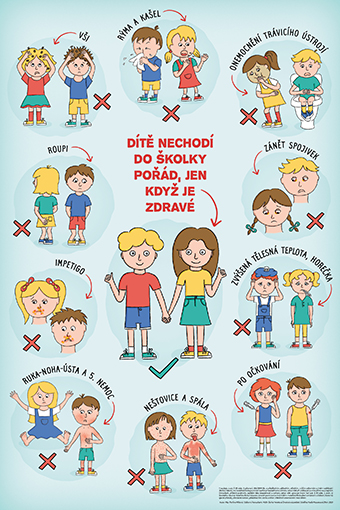 Provoz MŠ je od 6:30 – 16:00 hodin.Mateřská škola: Zástupkyně pro MŠ: Petra Popelková, DiS.Telefon školka: 585 964 355Mobilní telefon zástupkyně pro MŠ: 602 253 349  (v provozu od 7:00 – 16:00)Mail: info@msverovany.czAdresa: Rakodavy 325, 783 75Základní škola Ředitelka ZŠ a MŠ: Mgr. Jana Pospíšilová Telefon škola: 585 964 360Mobilní telefon ředitelka ZŠ a MŠ: 606 764 458 (v provozu od 7:00 – 16:00)Mail: zs.verovany@seznam.czAdresa: Věrovany 102, 783 75Společná nástěnka s informacemi se nachází naproti vstupních dveří + každá třída má svoji nástěnku v šatně, kde poskytujeme další, bližší informace týkající se pouze dotyčné třídy. Sledujte, prosíme, i tyto nástěnky. Dále také informace najdete na webových stránkách zsverovany.cz. ŠKOLNÉ se vybírá zpětně.STRAVNÉ uhrazujeme do 20. dne v měsíci.							DĚKUJEME